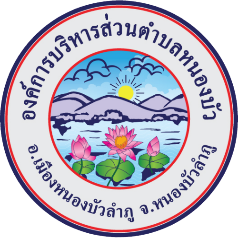 แบบฟอร์มรายงาน/แผนการประเมินความเสี่ยงการทุจริตประจำปีการประเมินความเสี่ยงการทุจริตขององค์การบริหารส่วนตำบลหนองบัว ประจำปีงบประมาณ พ.ศ. 2564ที่โครงการ/กิจกรรมประเด็น/ขั้นตอน/กระบวนการดำเนินงานเหตุการณ์ความเสี่ยงที่อาจจะเกิดขึ้นปัจจัยเสี่ยงที่อาจมีผลกระทบ/กระตุ้นให้เกิดการทุจริตการควบคุม/ระเบียบที่เกี่ยวข้องประเมินระดับความเสี่ยงประเมินระดับความเสี่ยงประเมินระดับความเสี่ยงประเมินระดับความเสี่ยงประเมินระดับความเสี่ยงประเมินระดับความเสี่ยงประเมินระดับความเสี่ยงมาตรการป้องกันเพื่อไม่เกิดการทุจริตตัวชี้วัดผลสำเร็จที่โครงการ/กิจกรรมประเด็น/ขั้นตอน/กระบวนการดำเนินงานเหตุการณ์ความเสี่ยงที่อาจจะเกิดขึ้นปัจจัยเสี่ยงที่อาจมีผลกระทบ/กระตุ้นให้เกิดการทุจริตการควบคุม/ระเบียบที่เกี่ยวข้องไม่มีต่ำมากต่ำกลางสูงสูงมากสูงสุดมาตรการป้องกันเพื่อไม่เกิดการทุจริตตัวชี้วัดผลสำเร็จ1ระบุชื่อโครงการ (ถ้ามี)การยักยอกค่าธรรมเนียมเก็บขนขยะมูลฝอยมีเจ้าหน้าที่ที่จัดเก็บค่าธรรมเนียมจำนวนน้อย โดยให้รับผิดชอบตั้งแต่เริ่มวางแผน เส้นทางเดินรถ เตรียมใบเสร็จ รับเงิน ออกใบเสร็จ รวบรวม รวมทั้งส่งเงินล่าช้า 1.ผู้บังคับบัญชาขาดการควบคุมอย่างใกล้ชิดไว้วางใจ 2.ขาดการแบ่งแยกหน้าที่ ระหว่างรับเงิน และรวบรวมเงิน 3. เจ้าหน้าที่มีปัญหาทางการเงินกฎหมาย ระเบียบ ข้อบังคับเกี่ยวข้อง หนังสือคำสั่งต่างๆ (โปรดระบุ)1. ผู้บังคับบัญชามีการควบคุมและติดตามการทำงานอย่างใกล้ชิดมีการสอบทานและกำชับให้เจ้าหน้าที่ปฏิบัติตามระเบียบอย่างเคร่งครัด
2. ดำเนินการจัดหาเจ้าหน้าที่มาปฏิบัติหน้าที่เพิ่มหรือมีการมอบหมายเจ้าหน้าที่ผู้อื่นมาช่วยปฏิบัติเกี่ยวกับการเก็บค่าธรรมเนียมจำนวนเรื่องร้องเรียนเกี่ยวกับการยักยอก 2การอนุมัติ/อนุญาต3กระบวนการจัดซื้อจัดจ้าง